C1 Sketching Polynomials Assignment			Name: ____________________Complete each of the following and then get a classmate to check your solutions.  Answers may vary.Name of Classmate: _________________________Draw the sketch of a continuous function that has no x-intercepts, one turning point and a y-intercept of -3.State the following for your graph:Absolute Maximum: _____________Domain: ___________________Range: __________________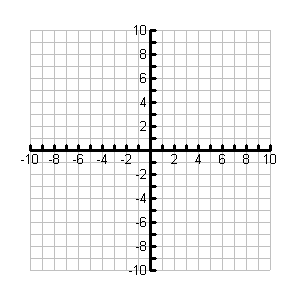 Draw the sketch of a continuous function that starts in quadrant III and ends in quadrant I, has no turning points, a Domain of [-4, 6] and a Range of [-3,2].State the following for your graph:The x-intercept is: __________.The y-intercept is: __________.Draw the sketch of a continuous function that has a curve with two x-intercepts of -3 and 9, one turning point, a Domain of and a Range of .State the following for your graph:The coordinates of the turning point are: __________. (Only one correct answer)Draw the sketch of a continuous function that has a curve starting in quadrant II and ending in quadrant IV with two turning points, a y-intercept of 4, two x-intercepts and a Domain of .State the following for your graph:y = _____ when x = 2x = _____ when y = -3Draw the sketch of a continuous function that has a curve starting in quadrant III and ending in quadrant I with three x-intercepts, a local maximum of 4, an absolute minimum of -8, y = 2 when x = 1, and a Domain of .State the following for your graph:The Range is _________________.